حملة تبرع لإغاثة الصومالالحمدلله واصلي واسلم على أشرف خلق الله نبينا محمد عليه وعلى آله وصحابته افضل الصلاة وأتم التسليم اما بعد :اتقدم بأجزل الشكر وأعظم الشكر للواحد الاحد سبحانه الذي ما جمعنا ولا شرفنا ولا اطعمنا ولا سقانا الا هو واسأل الله تعالى ان يتقبل منا كل خطوه وكل كلمه نقولها وان يجعلها له خالصة لوجهه اما بعد لن آتيكم باخبار من مقديشو كما فعل المشايخ ولن آتيكم باخبار من ارض الواقع ولا من وكالات الانباء ولكن جئتكم بخبر لعلي والله يا جماعه اقلب الحمله من جمع التبرعات لاخوانا الفقراء في الصومال لاخواننا الفقراء الذين هم نحن وكل ملوك الارض وكل اغنياء الارض فوالله انا وانت وكل ملك يسمعني الآن وكل وزير وكل فقير بنص كلام العلي الكبير ( يا أَيُّهَا النَّاسُ ) ان كنت ملكاً فأنت من الناس وان كنت وزيراً فأنت من الناس وان كان عندك في البنك خمسه مليار فأنت من الناس وتنزل عليك هذه الآيه شئنا أم ابينا(يا أَيُّهَا النَّاسُ أَنتُمُ ) مالنا يارب؟؟ حقيقه مالنا يارب والله كلامك حق وعدك صدق,, شخِّص لنا من نحن؟( يا أَيُّهَا النَّاسُ أَنتُمُ الْفُقَرَاء ) فقراء لمن!! لبعضناِ لا( أَنتُمُ الْفُقَرَاء إِلَى اللَّهِ وَاللَّهُ هُوَ الْغَنِيُّ الْحَمِيدُ (15) إِن يَشَأْ ) ليس يجوعكم يعطشكم لا ( إِن يَشَأْ يُذْهِبْكُمْ وَيَأْتِ بِخَلْقٍ جَدِيدٍ ) لا تظن القضيه صعبه.. لا والله ( وَمَا ذَلِكَ عَلَى اللَّهِ بِعَزِيزٍ (17)) هم فقراء لماذا؟ لشربة ماء ام لقمة؟ ما حرك قلبي وقلبك في ذلك الصدر الا هو والله ما طعمت في حياتي وفي حياتك لقمه والله ما تمتعت برؤية اولادك ليس عندهم جفاف الا بفضل الواحد الاحد سبحانه فأنت فقير لله في انفاسك وانت فقير والله في الوقوف على قدميك وانت فقير والله قال الله في الحديث القدسي ... لماذا قدمت بهذه المقدمههذه الحقيقه,, في هذا الكتاب كتاب الله عز وجلمن ظن انه غني غير محتاج لأحد فلا والله لا ينفق ولا ريال اما ان كنت تعلم هذه الحقيقه انك فقير الى الله سبحانه وتعالى رأينا من يزحف قبل قليل طفل يزحف والله الذي لا اله غيره الذي لا رب سواه اني وانت وانتِ اخيه واولادنا وكلنا عند الله مثلهكذلك يقول الله ( يا عبادي كلكم ضال الا من هديته) اسأل الله ان يهدينا ( يا عبادي كلكم جائع)( كلكم عار) والله كلنا واولادنا وانا والله ارأى وجه الطفل يزحف والله اني ارى وجهي ووجه اولادي واحدا واحدا كلنا عندك يارب هذا ( الا من كسوته) والله ما كسانا إلا رب العالمين فالذي كسانا سبحانه يدعونا لننفق ( هَا أَنتُمْ هَٰؤُلَاءِ تُدْعَوْنَ ) واحمد ربك انك تدعى لتنفق ولا يُدعى غيرك لينفق عليك وماذلك على الله بعزيز اللهم مالك الملك تؤتي الملك من تشاء أرى يا جماعه والمؤمن يرى بعينه شريط وصل التبرعات 18 مليون هنا تحسب تبرعات وعند الله تحسب تبرع مضاعفه في ارقام تأمل معي هذا الآيه يقول الله عز وجل وانظر مَن المستفيد فيها الكتاب يا جماعه هو كتاب الحقائق يقول ربي سبحانه(وَمَا تُنْفِقُوا مِنْ خَيْر ) فلمن يارب لمن!! للصومال!!((وَمَا تُنْفِقُوا مِنْ خَيْرٍ فَلِأَنْفُسِكُمْ)كمل الآيه تابعها 272 في البقرهوَمَا تُنْفِقُوا مِنْ خَيْرٍ فَلِأَنْفُسِكُمْ) شوف التفصيل ( (ابْتِغَاءَ وَجْهِ اللَّهِ) ما انتهت الآيهوَمَا تُنْفِقُوا( ) دفعت 6 مليون (وَمَا تُنْفِقُوا مِنْ خَيْرٍ يُوَفَّ إِلَيْكُمْأين يذهب؟(وَمَا تُنْفِقُوا مِنْ خَيْرٍ يُوَفَّ إِلَيْكُمْ وَأَنْتُمْ لَا تُظْلَمُون)من الذي ضمن لك يرجعها لك؟ هي دخلت في حسابك كان بيت النبي صلى الله عليه وسلم ,, لا يوقد فيه نار شهر كامل,,جربها اسبوع ,,انا اقولك جربها اسبوع ,, اسبوع كامل بدون طبخ ,!!كان النبي صلى الله عليه وسلم وهو اشرف خلق الله بعد هذه المعاناة تهدى اليه شاة يعني كيف الفرحه لو جاءتكم دجاجه بعد شهرين؟؟تُهدى اليه صلى الله عليه وسلم شاة فانظر كيف البيت الناجح !فخرج النبي صلى الله عليه وسلم والشاة موجوده رجع فلم يجد الشاة,,يبحث يبحث عنها .قال : ما فعلت الشات ؟ قالت عائشه يا رسول الله ذهبت,,خشيت أن يتضايق النبي عليه الصلاة والسلام فأبقت كتفهاقال النبي عليه الصلاة والسلام والله ما ذهبت والله بل بقيت كلها وما ذهب منها الا كتفها !يا جماعه هذا المعيار عندنا والله العظيم لا تدفع ريال الآن إلا وانت المحتاج في امور كثيره..الامر الاول ناس تدفع الصدقه لأنها تريد ماذا !!يقول يارب اطفئ غضبك عني بهذه المئه والمليون والالف فيطفئ غضب كان سيدفع ثمنهوناس تقول لا ياربي دفعتها لاني اؤمن بحديث النبي عليه الصلاة والسلام "صنائع المعروف تقي مصارع السوء " وكل شخص على نيته انما الاعمال بالنيات وانما لكل امرئ ما نوى" شخص يقول ربي ادفعها ليزيد مالي فأنت قلت وقولك الحق ان النبي عليه الصلاة والسلام لا ينطق عن الهوى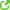 وقال" ما نقص مال من صدقه"وشخص يدفعها لهدف اعظم من هذا يدفعها حتى اذا جاء يوم القيامه ورأى الناس يغرقون بالعرق ان يستظل بظل صدقته يوم لا ظل الا ظل الله سبحانه وتعالى وشخص يقول يارب اذا زحف الناس على وجوههم وتحشرهم يوم القيامة على وجوههم عميا وبكم وصما اريدها ياربي لذلك اليوم يدفع اعظم ما عنده واحسن ما عنده يقول الله عز وجل ( وَيُطْعِمُونَ الطَّعَامَ عَلَىٰ حُبِّهِ ) لم يدفع اي شي( عَلَىٰ حُبِّهِ مِسْكِينًا وَيَتِيمًا وَأَسِيرًا)لماذا تدفع من مالك هذا جمعته بتعبك و بعد هذه السنين والصفقات والتعب تدفعه ( إِنَّمَا نُطْعِمُكُمْ ) ماذا تريد؟(إِنَّمَا نُطْعِمُكُمْ لِوَجْهِ اللَّهِ لَا نُرِيدُ مِنكُمْ جَزَاءً وَلَا شُكُورًا (9) إِنَّا نَخَافُ( ) تخيل وانت تتصدق تخاف فأنت مؤمن اما تتصدق وانت تظن انك عظيم هذا انت المحتاج الله يقول وانت متصدق خائف عنده قضيه عنده صفقه ليوم الفزع الاكبر ( إِنَّا نَخَافُ مِن رَّبِّنَا )والله ما صرفت الشيك ولا وقعته الا لأني ارجو الله ان ينجيني ( إِنَّا نَخَافُ مِن رَّبِّنَا يَوْمًا عَبُوسًا قَمْطَرِيرًا (10)) انظروا ماذا جاءه بالمقابل ( فَوَقَاهُمُ اللَّهُ شَرَّ ذَٰلِكَ الْيَوْمِ وَلَقَّاهُمْ نَضْرَةً وَسُرُوراً) هذا كله يسوى ملايين الدنيا وكلامنا هذا لمن ينبض قلبه فوق أما من أصبح تحت الأرض فلا يدفع ريال.وصلى الله وسلم على محمد وعلى آله وصحبه.للاستماع للمحاضرة صوتياً :http://www.abdelmohsen.com/play-1079.htmlإن كان من خطأ فمنّا والشيطان , وما كان من صواب فمن الله وحده